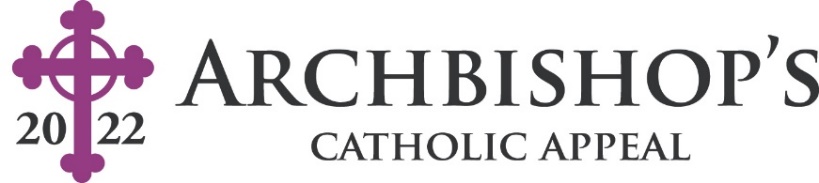 Bulletin AnnouncementsApril 23-24(ANNOUNCEMENT WEEKEND Help grow HOPE, EDUCATION and FAITH through a donation to the Archbishop’s Catholic Appeal which supports more than 40 ministries that answer the needs of our neighbors each day.  To make an immediate impact on our faith community visit www.archden.org/givetoday or call 303-867-0614.April 30-May1 (APPEAL COMMITMENT WEEKEND)Don’t miss your chance to learn more about the 2022 Archbishop’s Catholic Appeal in this new [video], visit  www.archden.org/givetoday  or call 303-867-0614.May7-8 (Mother’s Day)(APPEAL FOLLOW-UP WEEKEND)“It is more blessed to give than to receive.” (Acts 20:35). Your sacrifice will affirm your desire to make Jesus Christ known to others.  Please visit www.archden.org/givetoday or call 303-867-0614 and give to the Archbishop’s Catholic Appeal.May 14-15 Join, TODAY, the growing number of donors with the heart of a servant who are making a monthly recurring gift to the Archbishop’s Catholic Appeal by visiting www.archden.org/givetoday or call 303-867-0614.May 21-22Gifts to the Archbishop’s Catholic Appeal are immediately invested in works of mercy, education, and charity. To make an immediate impact on our faith community visit www.archden.org/givetoday or call 303-867-0614.May 28-29Having a servant’s heart means sharing God’s gifts with our neighbors. Join us with your servant’s heart when you make a monthly recurring gift to the Archbishop’s Catholic Appeal at www.archden.org/givetoday or call 303-867-0614.